         16  апреля   2018 года                                    с. Черный Ануй                                              № 10О введении особого противопожарногорежима на территории МО Черноануйское сельское поселение при угрозе возникновения пожаров	В связи с повышением пожарной безопасности в результате установления устойчивой сухой, жаркой и ветреной погоды на территории Республики Алтай, в целях предотвращения гибели и травматизма людей, снижения рисков возникновения пожаров и необходимостью стабилизации обстановки с пожарами и последствиями от них на территории МО Черноануйское сельское поселение и во исполнение распоряжения и.о. Главы Республики Алтай, Председателя Правительства Республики Алтай Екеевой Н.М. от 05.04.2018 г. № 170-р:1. Установить с 16 апреля 2018 года на территории МО Черноануйское сельское поселение особый противопожарный режим;2. Руководителям сельскохозяйственных объектов, учреждений  и организаций независимо от форм собственности выполнить мероприятия по усилению противопожарной защиты объектов;- Повысить готовность добровольных пожарных формирований, команд, обеспечить четкий порядок привлечения их и населения для ликвидации пожаров в лесах;- Организовать круглосуточное дежурство членов добровольных противопожарных формирований, водителей автотранспортной техники, привлекаемой для тушения пожаров (составить график дежурств);- Провести работу по защите населенных пунктов и объектов от лесных пожаров, ограничить доступ населения в леса, допускать лиц к работе в лесной зоне только с письменного уведомления главы сельского поселения;- Организовать проведение противопожарной пропаганды среди населения (через сходы граждан, листовки, объявления, стенды);- Организовать контроль над соблюдением мер пожарной безопасности населением и организациями;- Строжайше запретить разведение костров, проведение пожароопасных работ, сжигание мусора на территории населенных пунктов, особенно в лесной зоне;- В период особого противопожарного режима, а также при получении штормового предупреждения и усиление ветра организовать патрулирование населенных пунктов, подготовить имеющуюся водовозную и землеройную технику, запрещать сжигание мусора, разведение костров, проведение пожароопасных работ, топку печей и котельных на твердом топливе;2.1. Руководителям объектов обеспечить объекты запасами воды, средствами пожаротушения, а населению обеспечить свои домовладения первичными средствами пожаротушения;2.2. Руководителям хозяйств имеющих пожарную, приспособленную для целей пожаротушения, землеройную технику и водовозы оказывать содействие в тушении пожаров, организовывать круглосуточное дежурство водителей, при поступлении сообщения о пожаре.2.3. председателям СПК, крестьянских и фермерских хозяйств организовать круглосуточное дежурство на стоянках, в том числе неэксплуатируемых, для предотвращения загорания объектов от лесных пожаров, опахать стоянки по периметру защитными полосами (шириной не менее 6 метров);2.4. специалисту сельской администрации Кожентаевой М.М. осуществлять контроль над соблюдением требований и правил пожарной безопасности в населенных пунктах и объектах поселения;2.5. Довести данное распоряжение до глав КФХ, руководителей организаций, учреждений и объектов всех видов собственности;2.6. Специалисту по ГО и ЧС опубликовать настоящее Распоряжение на стендах сельского поселения.2.7. Контроль за исполнением данного Распоряжения возложить на специалиста по ГО и ЧС Кожентаеву М.М.        Глава МО Черноануйское        сельское поселение                         _________________         /Т.А.Акатьева/Российская ФедерацияСельская администрацияЧерноануйского сельского поселенияУсть-Канского районаРеспублики Алтай                РАСПОРЯЖЕНИЕ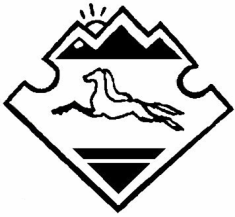 Россия ФедерациязыЧаргыоозы jурт jеезенинjурт администрациязыКан-Оозы аймагындагыАлтай РеспубликанынJAKAAH 